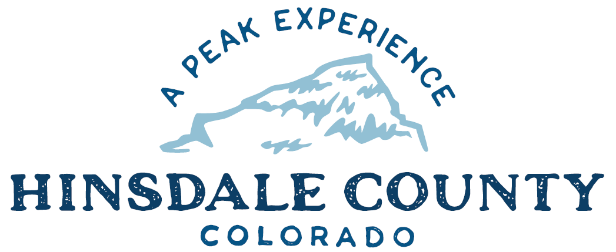 HINSDALE COUNTY PLANNING COMMISSIONThursday, December 17, 2020 – 3 p.m.Agenda____________________________________________________________________________Sandy Hines is inviting you to a scheduled Zoom meeting.Topic: HC Planning Commission 12-17-20Time: Dec 17, 2020 03:00 PM Mountain Time (US and Canada)Join Zoom Meetinghttps://us02web.zoom.us/j/82976349136?pwd=MGVOdkI2ZEhpUGVvNE81d2FQK0FVZz09Meeting ID: 829 7634 9136Passcode: 796947Dial by your location: 1 346 248 7799_______________________________________________________________________3:00 PM	WORKSHOPReview Minutes October 22, 2020 meetingDiscuss Land Development Code Section on Mobile HomesDiscuss Proposed Resolution to Amend Hinsdale County Zoning Regulations to Allow Communications Towers as a Special Use in RAD 2 Zoning DistrictDiscuss Cindy Dozier resignation as alternateDiscuss David Guilliams Board MembershipCLOSE WORKSHOP3:30 PM	REGULAR MEETINGConsider Approval of Minutes – October 22, 2020 meetingConsider Proposed Resolution to Amend Hinsdale County Zoning Regulations to Allow Communications Towers as a Special Use in RAD 2 Zoning DistrictConsider David Guilliams Board MembershipCITIZENS COMMENTS FROM THE FLOOR		ANY UNSCHEDULED BUSINESS ADJOURNTimes stated are approximate and the agenda may be modified as necessary at the discretion of the Commission.  The next Planning Commission meeting is a regular meeting scheduled for Thursday, January 15, 2021, unless otherwise noted, at the Coursey Annex, 311 N. Henson Street, Lake City, CO  81235.  Workshop will begin at 3:00 PM with the regular meeting immediately following.  